УКРАЇНА 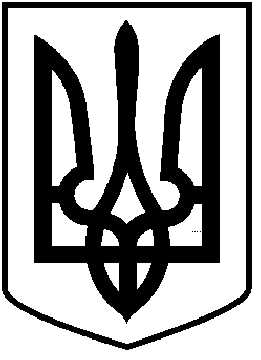 ЧОРТКІВСЬКА МІСЬКА РАДАШІСТДЕСЯТА СЕСІЯ СЬОМОГО СКЛИКАННЯРІШЕННЯ від 23 травня  2019 року                       м. Чортків                                                                                      № 1476 Про  виділення  коштів  для надання  матеріальної допомоги	Розглянувши заяви гром. Голобородько Світлани Володимирівни від    23 травня 2019 року   та  Сороки Світлани Вікторівни  від 20 травня  2019 року, відповідно до  Програми надання адресної грошової допомоги громадянам      м. Чорткова на 2017-2019 роки, затвердженої  рішенням міської ради від 23 грудня 2016 року №486  та керуючись статтею 26 Закону України "Про місцеве самоврядування  в Україні", міська радаВИРІШИЛА:1.Виділити Голобородько Світлані  Володимирівні  кошти  в сумі  40 тис. грн   для  надання грошової  допомоги  на лікування  сина Голобородька Арсена Миколайовича.2.Виділити Сороці  Світлані Вікторівні   грошову допомогу  в сумі 150 тис. грн  для  придбання  житла.3.Відділу  бухгалтерського обліку та фінансової звітності  міської ради  провести видатки за рахунок коштів  Програми  надання  адресної  грошової  допомоги громадянам  м. Чорткова на 2017-2019 роки.4.Контроль за виконанням даного рішення покласти на постійну комісію міської ради  з бюджетно-фінансових, економічних питань, комунального майна та інвестицій.Міський голова                                                             Володимир    ШМАТЬКО